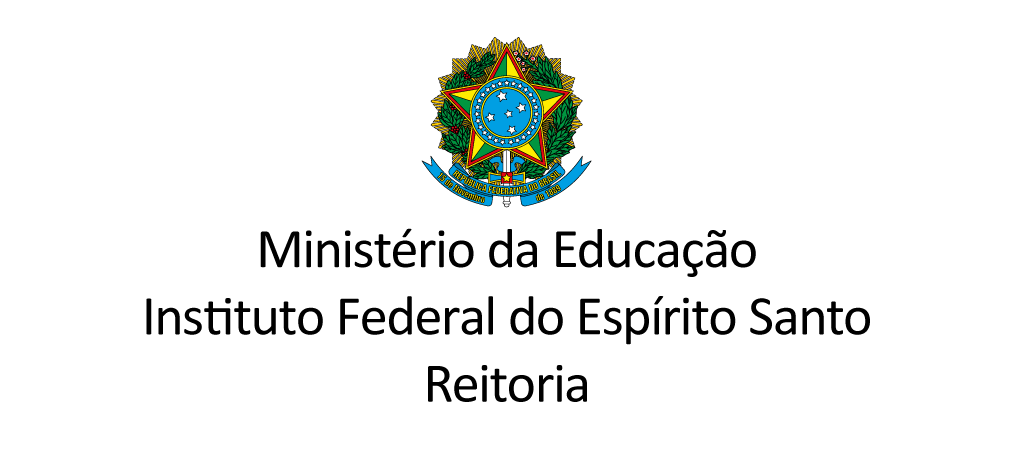 COMISSÃO DE ÉTICA NO USO DE ANIMAISPARECER INTERNOIDENTIFICAÇÃO DO PROJETONº DO PROCESSO: TEMA: RESPONSÁVEL: INSTITUIÇÃO: AVALIAÇÃO DO PROJETOPARECER DO RELATORRECOMENDAÇÕES/SOLICITAÇÃO DE NOVAS INFORMAÇÕES (indicar item do formulário)Data:     ____/____/________Nome do relator: PARECER FINAL DA CEUA/Ifes:Vitória (ES), ____ de _______________ de _______.___________________________________________Gabriel Domingos CarvalhoVice-Coordenador da Comissão de Ética no Uso de Animais – CEUA Instituto Federal de Educação do Espírito SantoFinalidade: (  ) Ensino  (  ) Pesquisa Científica  (  )evento/extensãoVigência da autorização: Espécie/linhagem/raça: Nº de animais: Peso/Idade: Sexo: Origem: Itens avaliadosAtendeNão AtendeAtende ParcialmenteNão se aplicaQualificação da equipe executora (RN 49/21)Justificativas e objetivos do projetoModelo animalUso de métodos alternativos (RN 18/14; RN 31/16, RN 56/2022)Procedimentos experimentaisJustificativa para uso de animais no ensino (RN 53/21) Grau de invasividade – GI (RN 52/21 e RN 55/2022)Extração de materiais biológicosFinalizaçãoEutanásia (RN 37/18)Biossegurança TCLE (RN 22/21)SISBio (RN 52/21)FavorávelDesfavorávelDe Recomendações / Solicitação de novas informaçõesAprovadoCom pendênciaNão aprovado